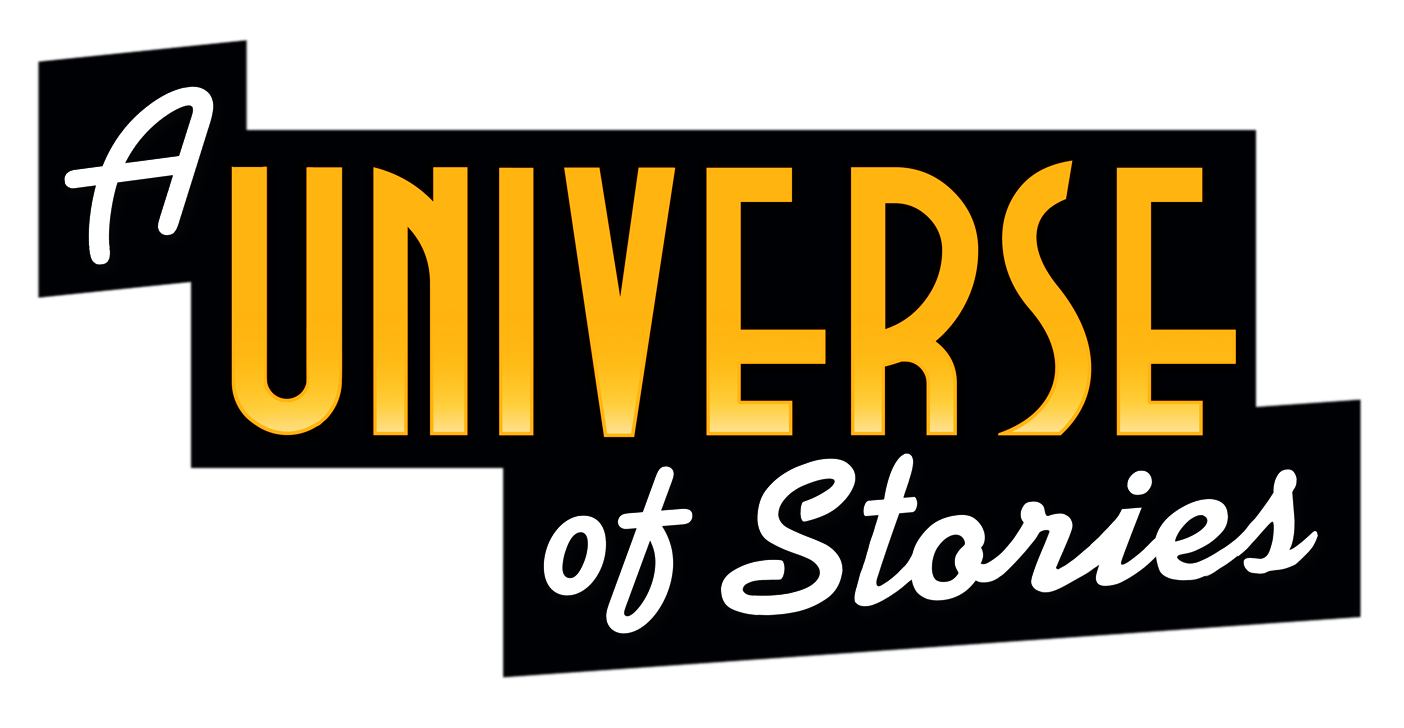 Thank you for joining us for Adult Summer Reading at Palisades Park Public Library!  Participate and you could win a prize at the end of the summer.To earn entries into the grand prize drawing, submit reviews for any book you read.  They don’t have to be long: 5 words is enough.  Entries can be in English, Korean, or Spanish!  You can submit using the form at the front desk, which also can be found and printed online (palparklibrary.org).Also, please look at our Summer Reading calendar for a variety of fun activities over the summer, including crafts and game nights!Happy reading!